Положение о молодёжном слете «Проект Х. Дорвались!» в рамках  реализации проекта «Этновернисаж: Уинский – перекресток миров»Цели и задачи Слёта:Основной целью проведения Слёта является установление связей и развитие сотрудничества между молодежными организациями муниципальных районов Пермского края, активизация спортивно-массовой работы, поддержка новых форм проведения досуга молодежи, выявление творческого потенциала молодёжи, расширение возможностей обмена опытом и информацией лидеров и активистов молодёжных советов и молодежных активов,  популяризация молодежного туризма. Организаторы Слёта:Министерство культуры Пермского края;Администрация Уинского муниципального района;Управление учреждениями культуры, спорта и молодежной политики.Участники Слёта:В слете принимают участие команды  молодежных советов организаций, предприятий, учебных заведений, общественных организаций  муниципальных образований Пермского края.Возраст участников от 18 до 35 лет.Форма заявки прилагается (Приложение №1 к настоящему Положению).Из участников, представляющих один муниципальный район или одну организацию, формируется команда для дальнейшего участия в слете. Число участников в команде определяется согласно установленным квотам (Приложение №2 к настоящему Положению).Участники слета обязаны соблюдать правила поведения на Слете (Приложение №3 к настоящему Положению). За нарушения правил пребывания на Слете  участник может быть снят с дальнейшего участия в форуме.В соответствие с законодательством Российской Федерации ответственные за формирование делегаций направляющих организаций должны иметь надлежащим образом оформленные согласия на обработку персональных данных от членов делегаций (Приложение №4 к настоящему Положению). Подачей заявки от направляющей организации ответственный за формирование делегации подтверждает наличие у него согласий от всех членов делегации. Программа Слета (прилагается) (приложение №5).Капитаны команд (руководители делегаций) координируются Оргкомитетом Слета. При необходимости участникам Слета будет предусмотрено парковка автотранспорта и  определение места для размещения палаток для ночлега. Ответственность за охрану и порядок участников берут на себя руководители  делегаций.Ввоз и распитие алкогольных и спиртсодержащих напитков строго запрещен.Время и место проведения Слёта:Слёт состоится 12 августа . в 12.00 часов по адресу: Уинский муниципальный район, с. Уинское, площадь бывшего аэродрома.Программа Слёта:Пресс-конференция «Инновационная молодежь 21 века». Дискуссионно-игровые площадки, деловая игра. Открытие виртуального музея мёда.Конкурсы Слета:Презентация (визитная карточка) команды «Молодежь. Село. Культура». Является домашним заданием. Творческие молодежные команды  в количестве 10 человек, готовые представить свою территорию и культуру своего народа в свободной форме не более 10 минут. Основные критерии: наличие эмблемы, девиза и экипировки команды, актерское мастерство, юмор.Летние «Большие гонки»  (команда  должна состоять из 6 человек (3 юношей + 3 девушки). Цель: пропаганда здорового образа жизни. Задачи: организация досуга и активного отдыха молодежи, укрепление дружеских отношений. В программу соревнований входят спортивные развлекательные конкурсы и награждение команд.Тур самодеятельного художественного творчества «Национальный «котёл». Делегации  представляют по 2 номера художественной самодеятельности разных жанров. Праздник красок  «Холи». Условия: вход свободный без ограничения в возрасте, участники  праздника  должны быть одеты в светлые, белые футболки, желающим дополнительно можно купить краску на площадке проведения. Задача участников — как можно сильнее раскрасить себя и окружающих разноцветными красками. Считается, что чем сильнее ты испачкан краской, тем больше добрых пожеланий на тебя направлено. Во время праздника будет организовано выступление профессиональных молодежных коллективов.Финансовые расходы: Расходы, связанные с организацией и проведением Слёта осуществляются за счет средств муниципальной программы «Развитие культуры, молодежной политики, физической культуры и спорта в Уинском муниципальном районе» на 2016-2018 годы». Питание за счет организаторов.Расходы по командированию команд берёт на себя направляющая сторона.Награждение:Участники награждаются дипломами, благодарственными письмами и сувенирами Слета.До встречи на самом красочном событии года!Приложение 1ЗАЯВКА на участие в Слете  «Проект Х. Дорвались!» в рамках  реализации проекта «Этновернисаж: Уинский – перекресток миров»Направляющая организация:				__________________________________________________(муниципальное образование, учебное заведение, общественная организация)СОСТАВ УЧАСТНИКОВ:Руководитель в составе делегации_______________________________________________( Ф.И.О.)Ответственный за формирование делегации:						_______________________________________                                                             (Ф.И.О., должность)(контактный телефон)Приложение 2Квота на участие в Слете  «Проект Х. Дорвались!» в рамках  реализации проекта «Этновернисаж: Уинский – перекресток миров»Приложение 3ПРАВИЛА ПОВЕДЕНИЯна Слете  «Проект Х. Дорвались!» в рамках  реализации проекта «Этновернисаж: Уинский – перекресток миров»Участники слета должны:    Строго следовать регламенту форума.Соблюдать чистоту и порядок на  всей территории проведении Слета.Уважительно относиться ко всем участникам Слета и организационному персоналу.Участникам слета запрещается:Распивать на территории проведения Слета спиртные напитки. Курить.Употреблять на территории проведения Слета наркотические вещества.За порчу имущества участники мероприятия несут материальную ответственность.Приложение 4Согласие на обработку персональных данныхЯ,_________________________________________________________________________________________________________________________________________________________ фамилия, имя, отчествопроживающий (ая) по адресу,_______________________________________________________________________ место регистрации_______________________________________________  серия_______ номер___________наименование документа, удостоверяющего личностьвыдан _____________________________________________________________________________ кем и когда выданвыражаю свое согласие на обработку следующих моих персональных данных:  фамилия, имя, отчество, год, месяц, дата, место рождения, место регистрации, и любая иная информация, относящаяся к моей личности, доступная  или  известная  в  любой  конкретный  момент  времени  (далее  -  персональные  данные) __________________________________________________________________________________________________________________________________________________________кем?  наименование или фамилия имя, отчество и адрес оператора, получающего согласие(далее          -         оператор)          для         оформления             сводной           заявки           от_____________________________________________________________________________наименование направляющей организации (муниципального образования)и   всех   необходимых   документов,   требующихся  в  процессе   подготовки  и  проведения  слета «Проект Х. Дорвались!» в рамках  реализации проекта «Этновернисаж: Уинский – перекресток миров» (далее -  Слет), а   также    последующих        мероприятий, сопряженных  со Слетом, путем сбора, систематизации,  накопления, хранения,  использования,  распространения  (в  том  числе передачи), обезличивания, а также на уточнение  (обоснованное  изменение),  блокирование,  уничтожение  и осуществление  иных  действий  с  моими  персональными данными  с учетом действующего         законодательства как ручным, так и автоматизированным   способами  на срок  с  «12»  августа   2016   г.  до истечения  сроков хранения  соответствующей  информации  или  документов,  содержащих  информацию с персональными данными, установленных оператором.         Я оставляю за собой право в случае неправомерного  использования  предоставленных данных  согласие отозвать,  предоставив  в адрес оператора письменное заявление.         Настоящим  я подтверждаю, что в случае необходимости  предоставления персональных данных для достижения указанных  выше  целей третьим лицам,  оператор вправе  в необходимом  объеме  раскрывать для совершения  вышеуказанных действий  информацию обо мне лично (включая мои персональные данные) таким третьим лицам, их   агентам и   иным уполномоченным  лицам,   а  также предоставлять таким лицам  соответствующие        документы, содержащие такую  информацию,   для    обработки  персональных данных на основании настоящего согласия.      дата                                            подпись                                                   фамилия,  и.о. Приложение 5Программамолодежного слета «Проект Х. Дорвались!» в рамках  реализации проекта «Этновернисаж: Уинский – перекресток миров»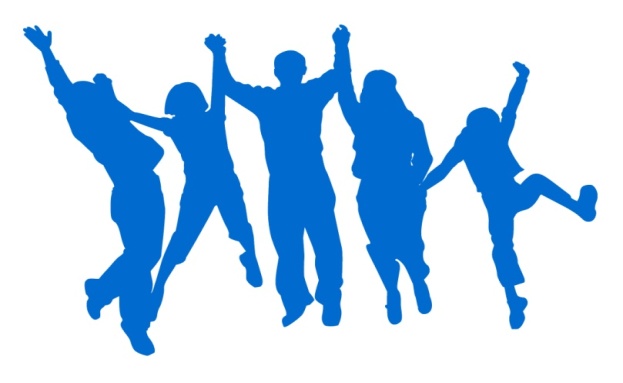 УТВЕРЖДАЮ:Заместитель главы администрации  Уинского муниципального района по социальным вопросам________________М.М. Киприянова «_____»______________2016 г.…Мы едины любовью и верой,Мы едины землей и трудом.И распахнуты дружеству двериВ наш уютный, устойчивый дом.           Т. Кузовлева, местный поэт№Ф.И.О.Дата рожденияПаспортные данныеМесто фактического проживанияМесто учёбы/работы, должностьКонтакты(e-mail, телефон)12345№ п/пНАИМЕНОВАНИЕ ОРГАНИЗАЦИИКОЛИЧЕСТВО УЧАСТНИКОВ (человек)1.Березовский МР102.Октябрьский МР103.Ординский МР104.Кишертский МР105.Куединский МР106.Суксунский МР107.Уинский МР:7.1Аспинское сельское поселение107.2.Воскресенское сельское поселение107.3.Ломовское сельское поселение107.4.Н-Сыповское сельское поселение107.5.Судинское сельское поселение107.6.Чайкинское сельское поселение107.7.Уинское сельское поселение108.СПО «Уинский филиал Пермского политехнического колледжа»109.МБОУ «Уинская средняя общеобразовательная школа»10ИТОГО:150Время проведенияМероприятиеМесто проведения11.00 - 11.50Заезд и регистрация участников СлётаПлощадь проведения12.00-12.30Торжественное открытие Слета, Презентация (визитная карточка) команды «Молодежь. Село. Культура».Главная сцена12.30-16.00Работа пресс-центра (пресс-конференция, дискуссионно-игровые площадки, деловая игра, открытие виртуального музея мёда)Палатка пресс-центра13.00-13.15Брейк-паузаУ главной сцены12.30-14.00Работа творческих площадок (проведение мастер-классов, боди-арт,   розыгрыш «номера телефонов» и др.)Творческие площадки14.00-14.15брейк-пауза14.30-15.30Летние «Большие гонки»Спортивная площадка16.00-18.00Работа полевой  кухниУ главной сцены16.00-18.00Фестиваль красок «Холи».Тур самодеятельного художественного творчества «Национальный «котёл».Акций:-«Давай  познакомимся»;-«Мы едины»;-«Команды»-Батл;-Флеш-моб; «Единение, Россия, малая родина» и др. Подведение итогов Слёта и награждение участников.Главная сцена18.00Отъезд делегации.